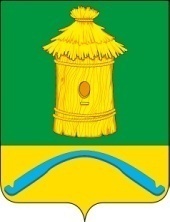 СОВЕТ НАРОДНЫХ ДЕПУТАТОВ ПОДКОЛОДНОВСКОГО СЕЛЬСКОГО ПОСЕЛЕНИЯ БОГУЧАРСКОГО МУНИЦИПАЛЬНОГО РАЙОНА ВОРОНЕЖСКОЙ ОБЛАСТИРЕШЕНИЕот «28» декабря 2022 № 148                                                                                                 с. Подколодновка                 О реестре муниципального имущества Подколодновского сельского поселения Богучарского муниципального районаВ соответствии с Федеральным законом от 06.10.2003 № 131-ФЗ «Об общих принципах организации местного самоуправления в Российской Федерации», Гражданским кодексом Российской Федерации, Приказом Минэкономразвития РФ от 30.08.2011 N 424 "Об утверждении Порядка ведения органами местного самоуправления реестров муниципального имущества» Совет народных депутатов Подколодновского сельского поселения  Богучарского муниципального района Воронежской области решил:1. Утвердить Реестр муниципального недвижимого имущества  Подколодновского сельского поселения Богучарского  муниципального района согласно приложению  № 1.2. Утвердить Реестр муниципального движимого имущества Подколодновского сельского поселения Богучарского муниципального района согласно приложению № 2. 2.1.  Утвердить,  что  объектами учета  в  реестре  муниципального  имущества  Подколодновского сельского поселения  является находящееся в  муниципальной  собственности  движимое  имущество,  стоимость  которого   превышает  пятьдесят  тысяч  рублей.	3.  Утвердить Реестр  муниципальных унитарных предприятий, муниципальных учреждений, хозяйственных обществ, товариществ, акции, доли (вклады) в уставном (складочном) капитале которых принадлежат муниципальным образованиям, иных юридических лиц, в которых муниципальное образование является учредителем (участником),   согласно приложению  3.4. Считать утратившим силу решение Совета народных депутатов Подколодновского сельского поселения Богучарского муниципального района от 27.12.2021 № 88 «О Реестре муниципального имущества Подколодновского  сельского поселения Богучарского муниципального района».5. Контроль за исполнением настоящего решения возложить на главу Подколодновского сельского поселения В.И. Пелихова.Глава Подколодновского сельского поселения                                В.И. ПелиховПриложение  № 1 к решению Совета    народных депутатов Подколодновского сельского поселения  от  28.12.2022 № 148Реестр муниципального недвижимого имущества Подколодновского сельского поселения Богучарского  муниципального районаПриложение  № 2 к решению Совета народных депутатов Подколодновского сельского поселения от 28.12.2022 № 148Реестр муниципального движимого имущества Подколодновского сельского поселения Богучарского муниципального районапо состоянию на 01.01.2023 годаПриложение  № 3 к решению Совета    народных депутатов Подколодновского сельского поселения от 28.12.2022 № 148Реестр  муниципальных унитарных предприятий, муниципальных учреждений, хозяйственных обществ, товариществ, акции, доли (вклады) в уставном (складочном) капитале которых принадлежат муниципальным образованиям, иных юридических лиц, в которых муниципальное образование является учредителем (участником)Наименование недвижимого имуществапо состоянию на 01.01.2016 годаАдрес (местоположение) недвижимого имуществаКадастровый номер муниципального недвижимого имуществаПлощадь, протяженность и (или) иные параметры, характеризующие физические свойства недвижимого имуществаКв.м.Сведения о балансовой стоимости недвижимого имущества и начисленной амортизации (износе)Тыс. руб.Сведения о кадастровой стоимости недвижимого имуществарубДаты возникновения и прекращения права муниципальной собственности на недвижимое имуществоРеквизиты документов - оснований возникновения (прекращения) права муниципальной собственности на недвижимое имуществоСведения о правообладателе муниципального недвижимого имуществаСведения об установленных в отношении муниципального недвижимого имущества ограничениях (обременениях) с указанием основания и даты их возникновения и прекращенияДом культурыс. Подколодновкаул. Мира д. 2136:03:2800009:2911174,71589,0/1525,814991051,52Дата возникновения  25.11.2019Номер и дата гос.регистрации права 36:03:2800009:291-36/073/2019-3 от 25.11.2019Подколодновское сельское поселениеНетКлубс. Старотолучеево ул. Героя Бондарева, д.5436:03:3000004:258370,51105,6/1097,32291879,6614.01.2022Номер и дата гос.регистрации права 36:03:3000004:258-36/073/2022-3 от 14.01.2022Подколодновское сельское поселениеНетДом культурыс.Журавка, ул.Ленина,29А36:03:2900008:193804,92,2152215181,39Дата возникновения 14.01.2022Номер и дата гос.регистрации права 36:03:2900008:193-36/073/2022-3 от 14.01.2022 Подколодновское сельское поселениеНетЦерковьс. Старотолучеево ул. Героя Бондарева, д.32--863,2/863,2Не определена-Акт приема-передачи недвижимого имущества и основных средствПодколодновское сельское поселениеНетДом специалистов(помещение)с. Подколодновкапер. Октябрьский,д.3436:03:2800007:7669,757,1/37,570436,032Дата возникновения 04.06.2012Номер и дата гос.регистрации права 36-36-04/005/2012-253 от 04.06.2012Подколодновское сельское поселениеНетКонтора № 2с. Старотолучеево, ул. Героя Бондарева, д.3436:03:3000002:4182,6Не определена882973,39Дата возникновения 15.04.2009Номер и дата гос.регистрации права 36-36-04/002/2009-206 от 15.04.2009Подколодновское сельское поселениеНетЗемельный участок (для общественно-деловых целей)с. Подколодновкаул. Мира, д.24а36:03:2800009:1716421971188,162124504,22Дата возникновения 06.04.2009Номер и дата гос.регистрации права 36-36-04/002/2009-143 от 06.04.2009Подколодновское сельское поселениеНетЗдание конторыс. Подколодновкаул. Мира, д.24а36:03:2800009:141453,7Не определена458491,07Дата возникновения 02.03.2009Номер и дата гос.регистрации права 36-36-04/002/2009-33 от 02.03.2009Подколодновское сельское поселениеНетБуровая скважинас. Подколодновкаул. Молодежная, 27--47,4/47,4-Дата возникновения 16.12.2005г Дата прекращения -Акт приема-передачи недвижимого имущества и основных средствПодколодновское сельское поселениеНетБуровая скважинас. Подколодновка, пер. Гагарина, 13--47,4/47,4-Дата возникновения 16.12.2005г Дата прекращения -Акт приема-передачи недвижимого имущества и основных средствПодколодновское сельское поселениеНетБуровая скважинас. Подколодновкапер Октябрьский, 40--47,4/47,4-Дата возникновения 16.12.2005г Дата прекращения -Акт приема-передачи недвижимого имущества и основных средствПодколодновское сельское поселениеНетБуровая скважинас. Подколодновкапер. Октябрьский, 383603:27/543:НЖ:К-47,4/47,4-Дата возникновения 16.12.2005г Дата прекращения -Акт приема-передачи недвижимого имущества и основных средствПодколодновское сельское поселениеНетБуровая скважинас. Подколодновкаул. Шевченко, 333603:27/542:НЖ:К-47,4/47,4-Дата возникновения 16.12.2005г Дата прекращения -Акт приема-передачи недвижимого имущества и основных средствПодколодновское сельское поселениеНетБуровая скважинас. Подколодновкаул. Садовая, 180 «В»--47,4/47,4-Дата возникновения 16.12.2005г Дата прекращения -Акт приема-передачи недвижимого имущества и основных средствПодколодновское сельское поселениеНетБуровая скважинас. Подколодновкаул. Шевченко, 37--47,4/47,4-Дата возникновения 16.12.2005г Дата прекращения -Акт приема-передачи недвижимого имущества и основных средствПодколодновское сельское поселениеНетБуровая скважинас. Подколодновкаул. Молодежная, 29 «Б»--47,4/47,4-Дата возникновения 16.12.2005г Дата прекращения -Акт приема-передачи недвижимого имущества и основных средствПодколодновское сельское поселениеНетБуровая скважинас. Подколодновкаул. Садовая,42 «Б»--47,4/47,4-Дата возникновения 16.12.2005г Дата прекращения -Акт приема-передачи недвижимого имущества и основных средствПодколодновское сельское поселениеНетБашня Рожновскогос. Подколодновкапер Октябрьский, 38-1,89,6/9,6-Дата возникновения 16.12.2005г Дата прекращения -Акт приема-передачи недвижимого имущества и основных средствПодколодновское сельское поселениеНетБашня Рожновскогос. Подколодновкаул. Молодежная 29 «А»-1,19,6/9,6-Дата возникновения 16.12.2005г Дата прекращения -Акт приема-передачи недвижимого имущества и основных средствПодколодновское сельское поселениеНетБашня Рожновскогос. Подколодновкаул. Садовая, 42 «Б»-0,89,6/9,6-Дата возникновения 16.12.2005г Дата прекращения -Акт приема-передачи недвижимого имущества и основных средствПодколодновское сельское поселениеНетБашня Рожновскогос. Подколодновкаул. Шевченко, 33-1,19,6/9,6-Дата возникновения 16.12.2005г Дата прекращения -Акт приема-передачи недвижимого имущества и основных средствПодколодновское сельское поселениеНетВодонапорная башняс .Журавка, ул. Ленина, 43-----Акт приема-передачи недвижимого имущества и основных средствПодколодновское сельское поселениеНетВодонапорная башняс.Старотолучеево, ул. Героя Бондарева, 28 «А»-----Акт приема-передачи недвижимого имущества и основных средствПодколодновское сельское поселениеНетДорогас. Подколодновка--794,5/794,5-Дата возникновения 16.12.2005г Дата прекращения -Акт приема-передачи недвижимого имущества и основных средствПодколодновское сельское поселениеНетДорогас. Подколодновка--726,1/726,1-Дата возникновения 16.12.2005г Дата прекращения -Акт приема-передачи недвижимого имущества и основных средствПодколодновское сельское поселениеНетВодопроводс. Подколодновка--3360,0/ 2940-Дата возникновения 16.12.2005г Дата прекращения -Акт приема-передачи недвижимого имущества и основных средствПодколодновское сельское поселениеНетТротуарыс. Подколодновка-3000     кв.м5136,5-Дата возникновения 22.12.2014г Дата прекращенияАкт приемки объекта капитального строительстваПодколодновское сельское поселениеНетВоенно–мемориальный объект (символический памятник) сооружениес. Журавка ул. Ленина, 54Б36:03:2900009:624.4 кв. мНе пределена77387,65Дата возникновения 05.05.2022Номер и дата гос.регистрации права  36:03:2900009:62-36/073/2022-1 от 05.05.2022Подколодновское сельское поселениеНетВоенно-мемориальный объект (братская могила) сооружениес. Журавка ул. Ленина, 54Б36:03:2900009:633,5 кв. мНе пределена77387,65Дата возникновения 05.05.2022Номер и дата гос.регистрации права 36:03:2900009:63-36/073/2022-1 от 05.05.2022Подколодновское сельское поселениеНетВоенно- мемориальный объект (памятник Ленину) сооружениес Журавка, ул Ленина, 54Б36:03:2900009:645.1 кв. мНе пределена77387,65Дата возникновения 05.05.2022Номер и дата гос.регистрации права 36:03:2900009:64-36/073/2022-1 от 05.05.2022Подколодновское сельское поселениеНетЗемельный участок (военно-мемориальный объект)с Журавка, ул Ленина, 54Б36:03:2900009:61331 кв. мНе определена205319,30Дата возникновения 14.03.2016Номер и дата гос.регистрации права   36-36/004-36/004/006/2016-260/2 от 14.03.2016Подколодновское сельское поселениеНетЗемельный участок (военно-мемориальный объект)с. Журавка,ул. Первомайская,63-а36:03:2900004:463 кв. мНе определена-Дата возникновения 05.10.2016Номер и дата гос.регистрации права 36-36/004-36/004/007/2016-199/2 от 05.10.2016Подколодновское сельское поселениеНетЗемельный участок (военно-мемориальный объект)с Журавка, ул. Первомайская, 9936:03:2900002:177 кв. м4342,10-Дата возникновения 05.10.2016Номер и дата гос.регистрации права 36-36/004-36/004/007/2016-202/2 от 05.10.2016Подколодновское сельское поселениеНетЗемельный участок (дорога)Воронежская область, Богучарский район, автодорога «М»Дон»-Богучар-Петропавловка- с.Журавка 7844 м.36:03:0000000:278521822,0Не определена58283Дата возникновения11.08.2021Номер и дата гос.регистрации права 36:03:0000000:2785-36/073/2021-2 от 11.08.2021Подколодновское сельское поселениеНетАвтомобильная дорога (сооружение)Воронежская область, Богучарский район, автодорога «М»Дон»-Богучар-Петропавловка- с.Журавка 7844 м.Кадастровый номер земельного участка, в пределах которого расположен объект недвижимости: 36:03:0000000:27851155,0Не определена---Подколодновское сельское поселениеНетЗемельный участок (военно-мемориальный объект)с Старотолучеево, улица Героя Бондарева, 24В36:03:3000002:544 кв.м.2422,04-Дата возникновения 05.10.2016Номер и дата гос.регистрации права 36-36/004-36/004/007/2016-198/2 от 05.10.2016  Подколодновское сельское поселениеНетВоенно-мемориальный объект (памятник)с  Старотолучеево,  ул. Бондарева, 24В36:03:3000002:552,7 кв. м--Дата возникновения 25.11.2015Акт приема-передачи недвижимого имущества и основных средствПодколодновское сельское поселениеНетЗемельный участок (военно-мемориальный объект)с .Подколодновка, ул. Мира, 21Г36:03:2800009:172250 кв. мНе определена221065Дата возникновения 14.03.2016Номер и дата гос.регистрации права 36-36/004-36/004/006/2016-262/2 от 14.03.2016Подколодновское сельское поселениеНетВоенно–мемориальный объект (памятник)сооружениес. Подколодновка, ул. Мира, 21Г36:03:2800009:1759,7 кв. мНе определена-Дата возникновения 24.01.2017Номер и дата гос.регистрации права 36:03:2800009:175-36/004/2017-1 от 24.01.2017Подколодновское сельское поселениеНетЗемельный участок (военно-мемориальный объект)с. Старотолучеево, ул Героя Бондарева, 54Б36:03:3000004:8047 кв.м.28458,97-Дата возникновения 05.10.2016Номер и дата гос.регистрации права 36-36/004-36/004/007/2016-201/2 от 05.10.2016Подколодновское сельское поселениеНетВоенно-мемориальный объект (сооружение)с. Старотолучеево, ул Героя Бондарева, 54Б36:03:3000004:824,3 кв.м.Не определена-Дата возникновения 24.01.2017Номер и дата гос.регистрации права 36:03:3000004:82-36/004/2017-1 от 24.01.2017Подколодновское сельское поселениеНетЗемельный участок (военно-мемориальный объект)с Старотолучеево, ул. Героя Бондарева, 54А36:03:3000004:794 кв.м.2422,04-Дата возникновения 05.10.2016Номер и дата гос.регистрации права 36-36/004-36/004/007/2016-200/2 от 05.10.2016Подколодновское сельское поселениеНетВоенно–мемориальный объект (сооружение)с Старотолучеево, ул. Героя Бондарева, 54А36:03:3000004:810,4 кв.м.Не определена-Дата возникновения 25.11.2015Акт приема-передачи недвижимого имущества и основных средствПодколодновское сельское поселениеНетПомещение 2с. Старотолучеево, ул. Героя Бондарева, д.19, кв.236:03:3000005:5927,1 кв.м.Не определенаНе определенаДата возникновения 22.03.2018Номер и дата гос.регистрации права 36:03:3000005:59-36/004/2018-1 от 22.03.2018Подколодновское сельское поселениеНетКвартирас. Старотолучеево ул. Героя Бондарева, д.19, кв.136:03:3000005:5835,8 кв. мНе определенаНе определенаДата возникновения 22.03.2018Номер и дата гос.регистрации права 36:03:3000005:58-36/004/2018-1 от 22.03.2018Подколодновское сельское поселениеНетЗемельный участок (для размещения объектов культуры)с.Журавка, ул. Ленина, 29 А36:03:2900008:471227 кв. мНе определена1066067,12Дата возникновения 16.03.2021Номер и дата гос.регистрации права 36:03:2900008:47-36/073/2021-2 от 16.03.2021Подколодновское сельское поселениеНетЗемельный участок (для размещения конторы № 2)с.Старотолучеево, ул Героя Бондарева, д.3436:03:3000002:22840,0Не определена933480,77Дата возникновения 30.04.2009Номер и дата гос.регистрации права 36-36-04/002/2009-283 от 30.04.2009Подколодновское сельское поселениеНетЗемельный участок (для размещения объектов  культуры)с.Подколодновка, ул. Мира, 2136:03:2800009:1641327 кв.м.Не определена1593036,96Дата возникновения 03.03.2020Номер и дата гос.регистрации права 36:03:2800009:164-36/073/2020-1 от 03.03.2020Подколодновское сельское поселениеНетЗемельный участок (для размещения парка)с.Подколодновка, ул. Мира, 19Б36:03:2800009:17316450 кв. мНе определена20398Дата возникновения 14.03.2016Номер и дата гос.регистрации права 36-36/004-36/004/006/2016-261/2 от 14.03.2016Подколодновское сельское поселениеНетЗемельный участок (школьное общежитие)с..Старотолучеево, ул. Героя Бондарева, 19-531 кв. мНе определена---Подколодновское сельское поселениеНетЗемельный участок для сельскохозяйственного назначенияВоронежская область, Богучарский район, в границах ГУСХП «Журавка»36:03:5300003:2626000,0 кв.м.Не определена19320Дата возникновения 25.10.2019Номер и дата гос.регистрации права 36:03:5300003:262-36/073/2019-1 от 25.10.2019Подколодновское сельское поселениеНетЗемельный участок для сельскохозяйственного назначенияВоронежская область, Богучарский район, в границах ГУСХП «Журавка»36:03:5300003:26473200,0 кв. мНе определена235704Дата возникновения 25. 10.2019Номер и дата гос.регистрации права 36:03:5300003:264-36/073/2019-1 от 25.10.2019Подколодновское сельское поселениеНетЗемельный участок для сельскохозяйственного назначенияВоронежская область, Богучарский район, в границах ГУСХП «Журавка»36:03:5300003:2666000,0 кв. м.Не определена19320Дата возникновения 25.10.2019Номер и дата гос.регистрации права 36:03:5300003:266-36/073/2019-1 от 25.10.2019Подколодновское сельское поселениеНетКладбищес. Подколодновка, пер. Лесной 1-й, 2036:03:2800008:38115396,0 кв. мНе определена5452339,44Дата возникновения 11.08.2021Номер и дата гос.регистрации права 36:03:2800008:381-36/073/2021-4 от 11.08.2021Подколодновское сельское поселениеНет    Кладбищес. Журавка, ул. Школьная, 17-А36:03:2900009:7724198,0 кв. мНе определена10794969,78Дата возникновения 18.08.2021Номер и дата гос.регистрации права 36:03:2900009:77-36/073/2021-5 от 18.08.2021Подколодновское сельское поселениеНетКладбищес.Старотолучеево, ул.Героя Бондарева, 28Б36:03:3000002:587781,0 кв. мНе определена1942837,89Дата возникновения 18.08.2021Номер и дата гос.регистрации права 36:03:3000002:58-36/073/2021-6 от 18.08.2021Подколодновское сельское поселениеНетБанно-прачечный комбинатс.Журавка, ул. Ленина, д.40-б36:03:2900009:72195,9 кв. мНе определена539140,31Дата возникновения 19.07.2019Номер и дата гос.регистрации права 36:03:2900009:72-36/073/2019-3 от 19.07.2019Подколодновское сельское поселениеНетЗемельный участок (банно-прачечный комбинат)с.Журавка, ул. Ленина, д.40-б36:03:2900009:713795.0 кв.мНе оределена10929,6Дата возникновения 11.08.2021Номер и дата гос.регистрации права 36:03:2900009:71-36/073/2021-2 от 11.08.2021Подколодновское сельское поселениеНетЗемельный участок (для ведения личного подсобного хозяйства)с. Журавкапер .Озерный, 3А (отказ)36:03:2900011:14005.0кв.м.Не определена427653,9Дата возникновения17.01.2020Номер и дата гос.регистрации права 36:03:2900011:1-36/073/2020-2 от 17.01.2020Подколодновское сельское поселениеНетЗемельный участок для сельскохозяйственного назначенияВоронежская обл.Богучарский р-н, центральная часть земельного участка расположена в северной чсти блока 36:03:5336:03:5300017:15012300,0кв.м.Не определена42189Дата возникновения30.03.2020 Номер и дата гос.регистрации права 36:03:5300017:150-36/073/2020-1Подколодновское сельское поселениеНетЗемельный участок для сельскохозяйственного назначенияВоронежская обл.Богучарский р-н, центральная часть земельного участка расположена в северной чсти блока 36:03:5336:03:5300011:24877100,0кв.м.Не определена264453Дата возникновения30.03.2020 Номер и дата гос.регистрации права 36:03:5300011:248-36/073/2020-1 от 30.03.2020Подколодновское сельское поселениеНетЗемельный участок (для размещения ТБО)с.Подколодновка, ул.Рубцова,236:03:2800002:11210000,0Не определена3541400Дата возникновения06.09.2021Номер и дата гос.регистрации права 36:03:2800002:112-36/073/2021-2 от 06.09.2021Подколодновское сельское поселениеНетЗемельный участок (луга, пастбища)с. Журавкаул. Первомайская, 10136:03:2900002:13211203,0Не определена28791,71Дата возникновения22.04.2021Номер и дата гос.регистрации права 36:03:2900002:132-36/073/2021-2 от 22.04.2021Подколодновское сельское поселениеНетНаименование движимого имуществаСведения о балансовой стоимости движимого имущества и начисленной амортизации (износе)Тыс. руб.Даты возникновения и прекращения права муниципальной собственности на движимое имуществоРеквизиты документов - оснований возникновения (прекращения) права муниципальной собственности на движимое имуществоСведения о правообладателе муниципального движимого имуществаСведения об установленных в отношении муниципального движимого имущества ограничениях (обременениях) с указанием основания и даты их возникновения и прекращенияВ отношении акций акционерных обществ В отношении акций акционерных обществ В отношении акций акционерных обществ В отношении долей (вкладов) в уставных (складочных) капиталах хозяйственных обществ и товариществВ отношении долей (вкладов) в уставных (складочных) капиталах хозяйственных обществ и товариществНаименование движимого имуществаСведения о балансовой стоимости движимого имущества и начисленной амортизации (износе)Тыс. руб.Даты возникновения и прекращения права муниципальной собственности на движимое имуществоРеквизиты документов - оснований возникновения (прекращения) права муниципальной собственности на движимое имуществоСведения о правообладателе муниципального движимого имуществаСведения об установленных в отношении муниципального движимого имущества ограничениях (обременениях) с указанием основания и даты их возникновения и прекращенияНаименовании акционерного общества-эмитента, его основной государственный регистрационный номерКоличество акций, выпущенных акционерным обществом (с указанием количества привилегированных акций), и размере доли в уставном капитале, принадлежащей муниципальному образованию, в процентахНоминальная стоимости акцийНаименование хозяйственного общества, товарищества, его основной государственный регистрационный номерРазмер уставного (складочного) капитала хозяйственного общества, товарищества и доли муниципального образования в уставном (складочном) капитале в процентахАвтомашина ВАЗ-219060296,5/ 122,006.2013гПередаточный акт от 22.04.2013гПодколодновское сельское поселение------Трактор ЮМЗ-667,0Подколодновское сельское поселение------Итого363,5полное наименование и организационно-правовая форма юридического лицаадрес (местонахождение)основной государственный регистрационный номер и дата государственной регистрацииреквизиты документа - основания создания юридического лица (участия муниципального образования в создании (уставном капитале) юридического лица)размер уставного фонда (для муниципальных унитарных предприятий)размер доли, принадлежащей муниципальному образованию в уставном (складочном) капитале, в процентах (для хозяйственных обществ и товариществ)данные о балансовой и остаточной стоимости основных средств (фондов) (для муниципальных учреждений и муниципальных унитарных предприятий)среднесписочная численность работников (для муниципальных учреждений и муниципальных унитарных предприятий)--------